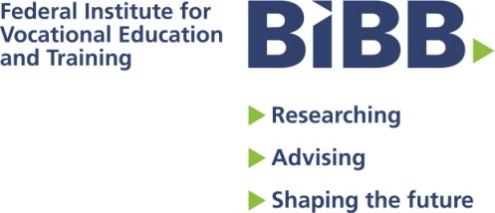 European Conference
Qualifications standards – State and Social Partners’ Cooperation in Apprenticeship: Which Screenplays?Dear Sir or Madame,Thank you for your interest in attending the above conference. The conference will take place from 3rd – 4th April 2019, Stadtmuseum Siegburg/Bonn.Kindly fill out the form and return it to Veranstaltungen@bibb.de to register bindingly for the event.Please note: Hotel and travel costs cannot be reimbursed.Subcriber dataAdress

Working Groups
There are 3 parallel working groups. Please select a group:Further agenda items: I will attend dinner (at my own expense), 3rd April 2019, around 18:15 am.Kind regardsYour event team* You consent to the processing of the following data:

List of participantsIn order to facilitate networking and the exchange of expertise, the event documents “Qualifications standards – State and Social Partners’ Cooperation in Apprenticeship: Which Screenplays” include lists of participants comprising the following information: Title, forename, surname, company/organisation, location.I consent to the publication of my aforementioned personal data on the list of participants.  yes                            noInvitation to follow-up eventsAfter the event has been organised, the data you provided on the form will be erased. If you wish to receive information regarding follow-up events or other events of the BIBB, we need your consent to store your personal data (title, forename, surname, email address, company/organisation) for this purpose.I consent to my aforementioned personal data being stored and processed for informational purposes regarding further BIBB events. yes                            no

Photographs and film recordingsI understand that the Federal Institute for Vocational Education and Training (BIBB) may take recordings (photographs/films) of me during the event (name, data) for the purpose of documentation and hereby provide my consent to this. These recordings may also be published as part of the public relations work of the event organisers (print, online and social media, possibly press photographs). It is possible that I may be identifiable as an individual.   The recordings will be erased as soon as they are no longer required for the above purposes. We ensure that data are erased by regularly checking the databases. 

I am aware that image and sound recordings are accessible online worldwide once they have been published and, particularly, that they can be found using search engines, that further use and/or modification by third parties cannot be excluded, and that, in some circumstances, complete erasure is not possible on the internet. I hereby consent to the processing of the recordings of my person to the extent specified above. yes                            no

Please note:If you do not provide your consent, we will not process the respective data for the purposes specified for the respective consents. You may revoke any consent with future effect at any time without giving reasons. The lawfulness of any data processing already carried out before the revocation will not be affected by this. Revocation is to be directed to veranstaltungen@bibb.de or the Federal Institute for Vocational Education and Training (BIBB), StabPR-Veranstaltungsteam, Robert-Schuman-Platz 3, 53175 Bonn The above information about the processing of your personal data also applies to any data processing subject to consent (see appendix Infos_DGSVO_BIBB).SalutionTitle:First name:Surname:Function:Telephone:Email:Institution/Company:P.O. Box:Street & Number:Postcode:City/Town:Country:
Title/Content
Participation
Group 1:Upon which criteria should qualifications and training standards be based so that young people have the best chances of being sustainably integrated in the work force?
Group 2:What role do the relevant stakeholder groups play when it comes to developing training standards? How is this influenced by the social partnership?
Group 3:How can the cooperation and collaboration of the relevant stakeholder groups in apprenticeship be strengthened?